New Course Proposal Form[X]	Undergraduate Curriculum Council  [ ]	Graduate CouncilSigned paper copies of proposals submitted for consideration are no longer required. Please type approver name and enter date of approval.  Email completed proposals to curriculum@astate.edu for inclusion in curriculum committee agenda. 1. Contact Person (Name, Email Address, Phone Number)Dr. Lily Zeng, Dept. of Media,  (Zengli@astate.edu)  (972-3625)2. Proposed Starting Term and Bulletin YearSpring 2019  (Bulletin Year 2019-2020)3. Proposed Course Prefix and Number (Confirm that number chosen has not been used before. For variable credit courses, indicate variable range. Proposed number for experimental course is 9. )MDIA 21234. Course Title – if title is more than 30 characters (including spaces), provide short title to be used on transcripts.  Title cannot have any symbols (e.g. slash, colon, semi-colon, apostrophe, dash, and parenthesis).  Please indicate if this course will have variable titles (e.g. independent study, thesis, special topics).Audio Production I5. Brief course description (40 words or fewer) as it should appear in the bulletin.Introductory course in live and recorded sound production.  Theories and technologies used in audio production for radio, television, film/video, and online delivery.6. Prerequisites and major restrictions.  (Indicate all prerequisites. If this course is restricted to a specific major, which major. If a student does not have the prerequisites or does not have the appropriate major, the student will not be allowed to register).No 	If yes, which ones?  Why or why not? This course is introductory in nature and open to all students across campus regardless of major.No 	Is this course restricted to a specific major? If yes, which major?	7. Course frequency (e.g. Fall, Spring, Summer).    Fall, Spring8. Will this course be lecture only, lab only, lecture and lab, activity, dissertation, experiential learning, independent study, internship, performance, practicum, recitation, seminar, special problems, special topics, studio, student exchange, occupational learning credit, or course for fee purpose only (e.g. an exam)?  Please choose one.Lecture and lab9. What is the grade type (i.e. standard letter, credit/no credit, pass/fail, no grade, developmental, or other [please elaborate])Standard Letter10. No 	Is this course dual listed (undergraduate/graduate)? 11. No 	Is this course cross listed?  (If it is, all course entries must be identical including course descriptions. Submit appropriate documentation for requested changes. It is important to check the course description of an existing course when adding a new cross listed course.)11.1 – If yes, please list the prefix and course number of cross listed course.11.2 –No 	Are these courses offered for equivalent credit?Please explain.   12. No 	Is this course in support of a new program?  a.    If yes, what program? 13. No 	Does this course replace a course being deleted? a.    If yes, what course?14. No 	Will this course be equivalent to a deleted course?   a.    If yes, which course?15. Yes Has it been confirmed that this course number is available for use? 	If no: Contact Registrar’s Office for assistance. 16. No 	Does this course affect another program?  If yes, provide confirmation of acceptance/approval of changes from the Dean, Department Head, and/or Program Director whose area this affects.Course Details17. Outline (The course outline should be topical by weeks and should be sufficient in detail to allow for judgment of the content of the course.)Week 1Introduction to Course. Introduction to Creative Audio Project.  Read Chapters 1 & 2Week 2Production in Modern Radio, Film/Video, and Onlin; Sound and Microphones.  Read Chapter 3Week 3Consoles and Mixers. Read Chapters 4 & 5Week 4Playback and Recording Technology; Editing.  Introduction to Adobe Audition CC. Read Chapters 6 & 8.Week 5Recorded Program Production; Computer-Driven Technology.  Adobe Audition CC . Read Chapter 7Week 6Live, On-air Production.  Adobe Audition CC.  Read Chapters 9 & 10Week 7Achieving an Effect; Drama and Dramatic Elements.  Adobe Audition CC. Read Chapter 11
Week 8Writing for the Ear.  Adobe Audition CC.  Read Chapters 12 & 13
Week 9Adobe Audition CC sessions. Commercial Production; News Production.  Read Chapter 14Week 10Remote and Sports Audio Production.  Read Chapter 15Week 11Advanced Production: Multichannel, Music, and Special Effects.   Read Chapters 16 & 17Week 12Production, Programming, and the Modern Format; Radio and the Digital Infrastructure.    Read Chapters 18 & 19Week 13Mobile Radio and the Battle for the Dashboard; Entrepreneurial Radio.  Read Chapter 20Week 14Ethics and the Communication Professional.  Creative Audio Project Presentations. Semester Review and Final Discussions18. Special features (e.g. labs, exhibits, site visitations, etc.)Guests from media organizations and possible site visitations to production facilities.19. Department staffing and classroom/lab resources Students will need access to equipment and facilities within the Department of Media to complete projects. 
Will this require additional faculty, supplies, etc.?		No20. No 	Does this course require course fees? 	If yes: please attach the New Program Tuition and Fees form, which is available from the UCC website.Course Justification21. Justification for course being included in program. Must include:	a. Academic rationale and goals for the course (skills or level of knowledge students can be expected to attain)		Students apply skills, concepts, and principles learned throughout their career in the Department of Media. Products produced during this course will be inserted into the student portfolio that is reviewed by the Creative Media Production Advisory Board.  The student portfolio is an excellent repository for media work and serves as a valuable job search tool. Additionally, content produced by students during this course will provide valuable programming for ASU-TV, Red Wolf Radio, and, Department of Media social media outlets.  Additionally, projects for this course will align with the CMP program learning outcomes:Students will create media messages appropriate to the audience, purpose, and context using clear and appropriate forms of writing, tools, technology, and research.
b. How does the course fit with the mission established by the department for the curriculum?  If course is mandated by an accrediting or certifying agency, include the directive.	The mission of the Creative Media Production program is to prepare students for the world of media production, from concept to program completion.  Annual program assessment findings necessitated changes, including this new course.  We found specific weaknesses in student writing and experiential learning.  c. Student population served. Students in the Department of Media, with an emphasis in Creative Media Production, are required to take this course but it is open to students from any major across campus. d. Rationale for the level of the course (lower, upper, or graduate).This is an introductory course and, therefore, applicable to lower-level undergraduate students.  Additional upper-level courses are also offered to advance the level of knowledge and expertise. AssessmentRelationship with Current Program-Level Assessment Process22.  What is/are the intended program-level learning outcome/s for students enrolled in this course?  Where will this course fit into an already existing program assessment process? Students will create media messages appropriate to the audience, purpose, and context using clear and appropriate forms of writing, tools, technology, and research.23. Considering the indicated program-level learning outcome/s (from question #23), please fill out the following table to show how and where this course fits into the program’s continuous improvement assessment process. For further assistance, please see the ‘Expanded Instructions’ document available on the UCC - Forms website for guidance, or contact the Office of Assessment at 870-972-2989.  Course-Level Outcomes24. What are the course-level outcomes for students enrolled in this course and the associated assessment measures? (Repeat if needed for additional outcomes)Bulletin ChangesUndergraduate Bulletin 2018-2019, pp. 508-509DEPARTMENT OF MEDIAMDIA 2010.	Multimedia Reporting Lab	Laboratory for Multimedia Reporting. Must be taken concurrently with MDIA 2013. Fall, Spring.MDIA 2013.      Multimedia Reporting            Techniques of newsgathering, with practical experience in interviewing and reporting for news media. Must be taken concurrently with MDIA 2010. Prereq- uisite, C or better in CMAC 2003 and MDIA 2313 or consent of instructor. Fall, Spring.MDIA 2123.  Audio Production I  Introductory course in live and recorded sound production.  Theories and technologies used in audio production for radio, television, film/video, and online delivery.  Fall, Spring.MDIA 2313.      Multimedia Production          Introductory course in audio, video, photo and text pro- duction for many distribution platforms. Prerequisite, CMAC 2053, or permission of instructor. Fall, Spring, Summer.MDIA 3001.      Contemporary Events and the Mass Media               Weekly review of news events and the mass medias coverage of them. Fall, Spring.MDIA 3003.      Feature and Magazine Article Writing        Methods of gathering material for feature stories through interviews, research, and observation, practice in writing the article. Requires three hours of laboratory work per week.  Prerequisite, MDIA 2013. Fall.MDIA 3040.      Basic Digital Photography Laboratory   Must be taken concurrently MDIA 3043. Fall, Spring, Summer.MDIA 3043.      Basic Digital Photography          Basic concepts and functional skills associated with basic digital photography and visual storytelling. Lab fee, $10.00. Special course fee, $10.00. Fall, Spring, Summer.MDIA 3053.      Sports Reporting          Traditional sports reporting for broadcast, print, and web in historical, theoretical, and practical contexts. Prerequisites, CMAC 1001 and CMAC 2003. Fall, Spring.For Academic Affairs and Research Use OnlyFor Academic Affairs and Research Use OnlyCIP Code:  Degree Code:[X]  New Course  or  [ ]Experimental Course (1-time offering)                   (Check one box)Michael Bowman_________ 8-24-18
Department Curriculum Committee Chair___________________  Enter date…COPE Chair (if applicable)Osabuohien P. Amienyi______ 8/2718
Department Chair: ___________________  Enter date…Head of Unit (If applicable)                         _Warren Johnson    9/19/2018___
College Curriculum Committee Chair___________________  Enter date…Undergraduate Curriculum Council Chair________Gina Hogue______ 9/30/18
College Dean___________________  Enter date…Graduate Curriculum Committee ChairGeneral Education Committee Chair (If applicable)                         ___________________  Enter date…Vice Chancellor for Academic AffairsProgram-Level Outcome 2 (from question #23)Students will create media messages appropriate to the audience, purpose, and context using clear and appropriate forms of writing, tools, technology, and research.Assessment MeasureAdvisory Board, Portfolio Website Assessment TimetableFinal projects will be included in student portfolios.  Portfolios will be evaluated in student’s senior years.Who is responsible for assessing and reporting on the results?The Creative Media Production (CMP) Program Coordinator will submit portfolios to the CMP Advisory Board for their evaluation.  The Advisory Board meets each September/January.  CMP faculty meets with CMP Advisory Board members to discuss evaluations.  Based on board feedback, CMP faculty to develop action plans.  The CMP Program Coordinator will enter data into Taskstream. Outcome 1Students will apply current tools and technologies in the production and evaluation of media audio content for different platforms.Which learning activities are responsible for this outcome?Students will produce media content assignments utilizing audio for multiple delivery modes.Assessment Measure Student will be provided a rubric outlining criteria for media content and delivery.Who is responsible for assessing and reporting on the results?Course instructor will assess and report results of the media projects.Media projects will be inserted in student portfolio.  Advisory board members will evaluate student portfolio projects each semester.Outcome 2Students will apply concepts and theories in the use and presentation of media audio content.Which learning activities are responsible for this outcome?Students will produce a creative audio project.Assessment Measure Students will be provided a rubric outlining criteria for the project.Who is responsible for assessing and reporting on the results?Course instructor will assess and report results.Instructions Please visit http://www.astate.edu/a/registrar/students/bulletins/index.dot and select the most recent version of the bulletin. Copy and paste all bulletin pages this proposal affects below. Follow the following guidelines for indicating necessary changes. *Please note: Courses are often listed in multiple sections of the bulletin. To ensure that all affected sections have been located, please search the bulletin (ctrl+F) for the appropriate courses before submission of this form. - Deleted courses/credit hours should be marked with a red strike-through (red strikethrough)- New credit hours and text changes should be listed in blue using enlarged font (blue using enlarged font). - Any new courses should be listed in blue bold italics using enlarged font (blue bold italics using enlarged font)You can easily apply any of these changes by selecting the example text in the instructions above, double-clicking the ‘format painter’ icon →  , and selecting the text you would like to apply the change to. 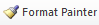 Please visit https://youtu.be/yjdL2n4lZm4 for more detailed instructions.